National Diabetes Month 2019 – Downloadable Social Media PostsFACEBOOK POSTINSTAGRAM POSTTWITTER POSTShareable Social Media Post #1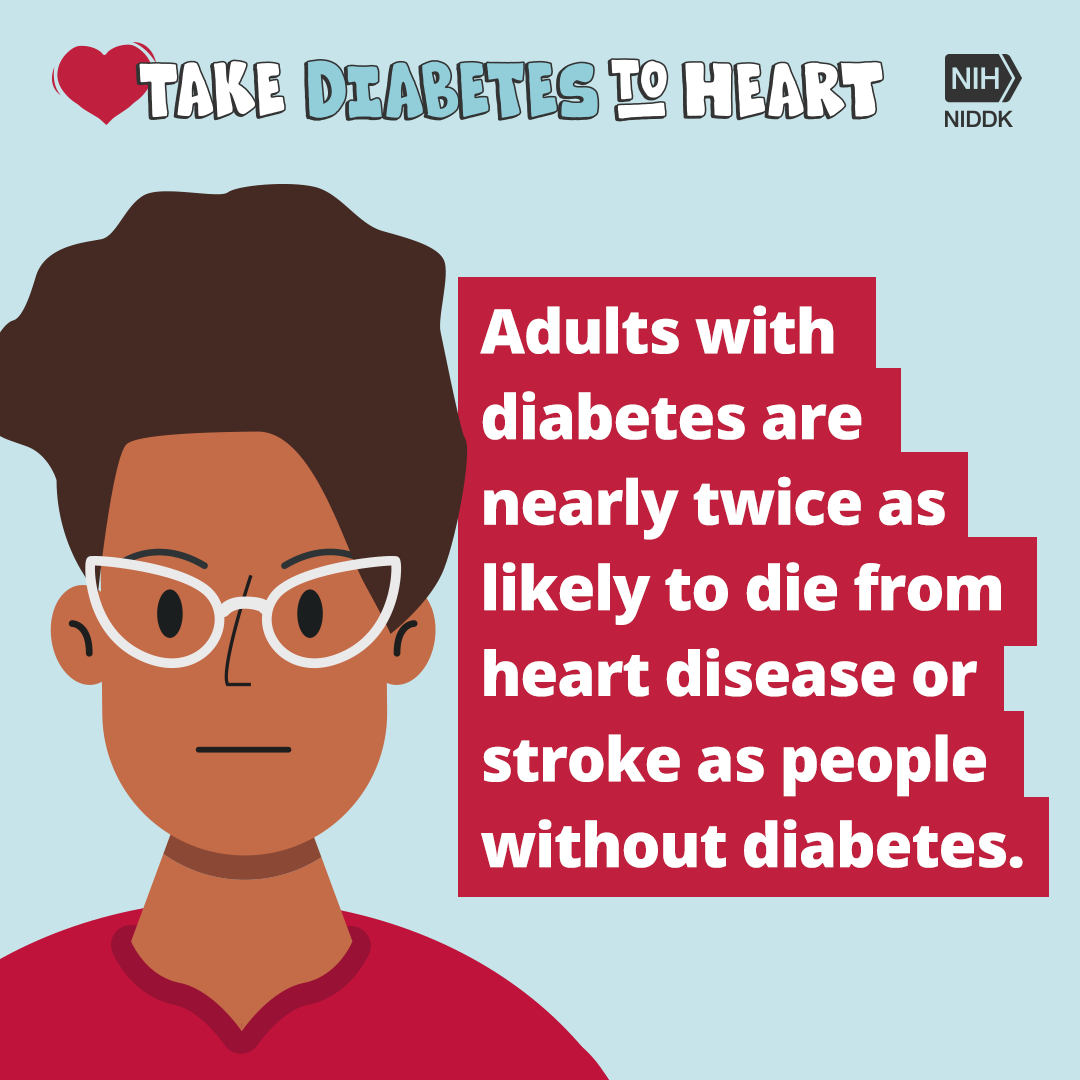 November is National Diabetes Month! How much do you know about the link between diabetes and heart disease? Learn more from @NIDDKgov: https://www.niddk.nih.gov/health-information/communication-programs/ndep/partner-community-organization-information/national-diabetes-month/   November is #NationalDiabetesMonth! How much do you know about the link between #diabetes and #HeartDisease? Learn more from the National Institute of Diabetes and Digestive and Kidney Diseases (NIDDK) at niddk.nih.gov.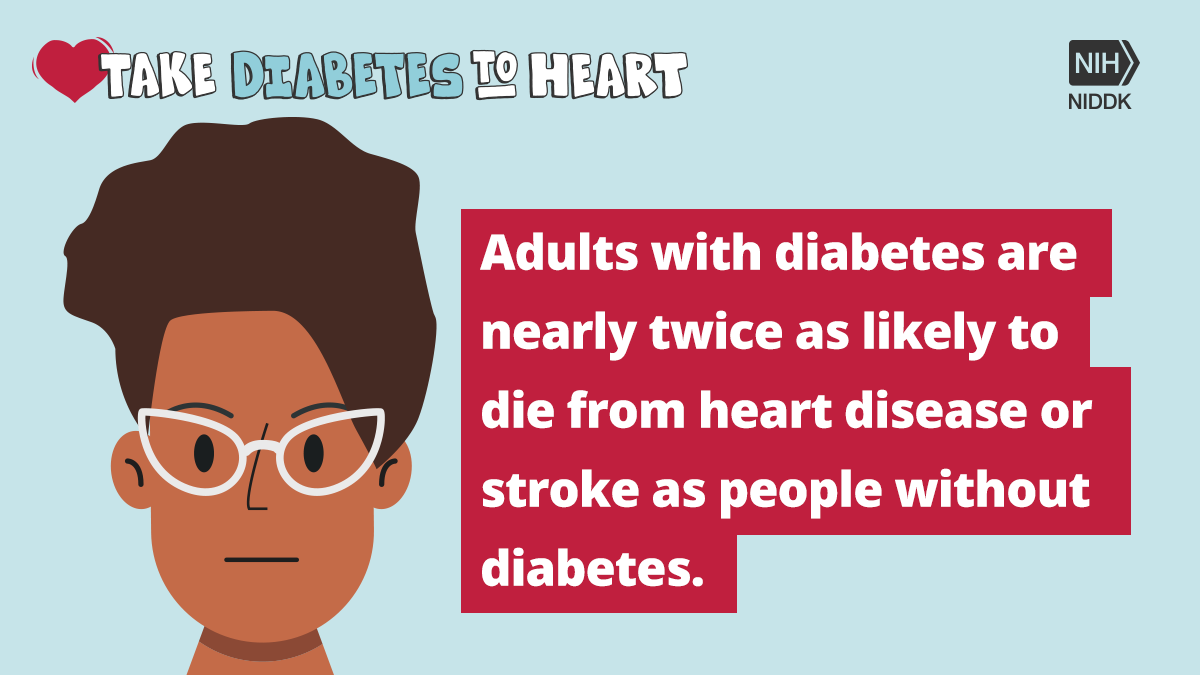 November is National #DiabetesMonth! How much do you know about the link between #diabetes and #HeartDisease? Learn more from @NIDDKgov: https://www.niddk.nih.gov/health-information/communication-programs/ndep/partner-community-organization-information/national-diabetes-month/FACEBOOK POSTINSTAGRAM POSTTWITTER POSTShareable Social Media Post #2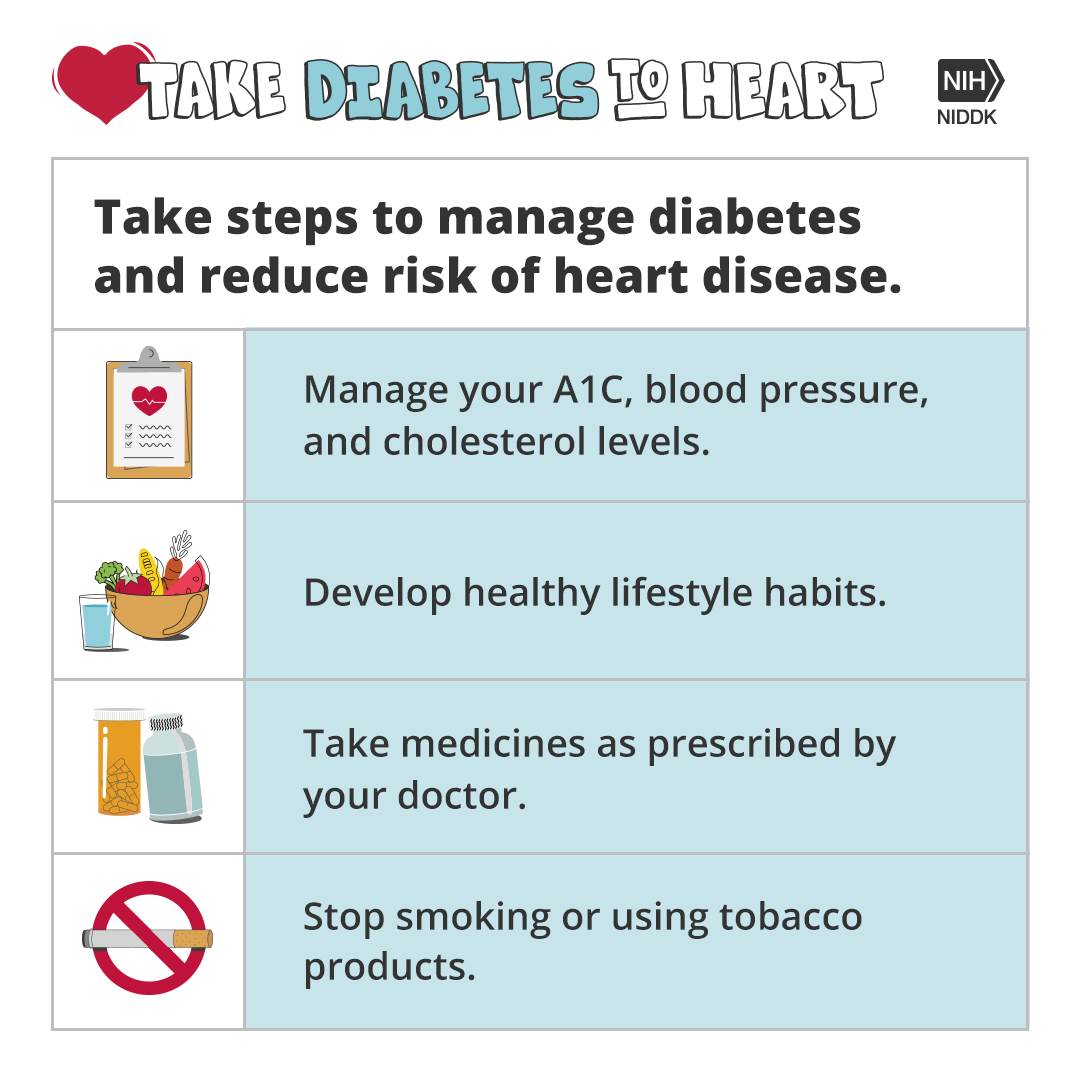 Adults with diabetes tend to develop heart disease at a younger age, and their most common causes of death are heart disease and stroke. This National Diabetes Month take steps from @NIDDKgov to reduce your risk.  https://www.niddk.nih.gov/health-information/communication-programs/ndep/partner-community-organization-information/national-diabetes-month/ Adults with #diabetes tend to develop #HeartDisease at a younger age, and their most common causes of death are heart disease and stroke. This #NationalDiabetesMonth take steps from the @National Institute of Diabetes and Digestive and Kidney Diseases (NIDDK) to reduce your heart disease risk. Visit niddk.nih.gov to learn more. #DiabetesMonth 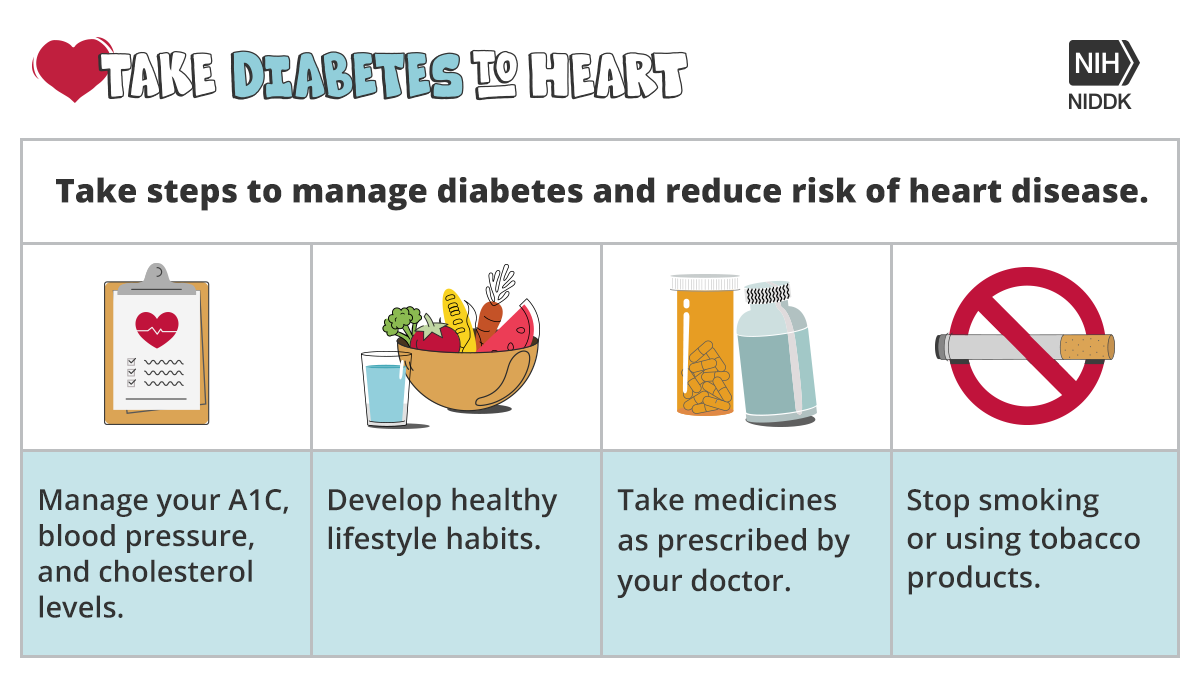 Adults with #diabetes tend to develop #HeartDisease at a younger age, and their most common causes of death are heart disease and stroke. This National #DiabetesMonth take steps from @NIDDKgov to reduce your heart disease. https://www.niddk.nih.gov/health-information/communication-programs/ndep/partner-community-organization-information/national-diabetes-month/ 